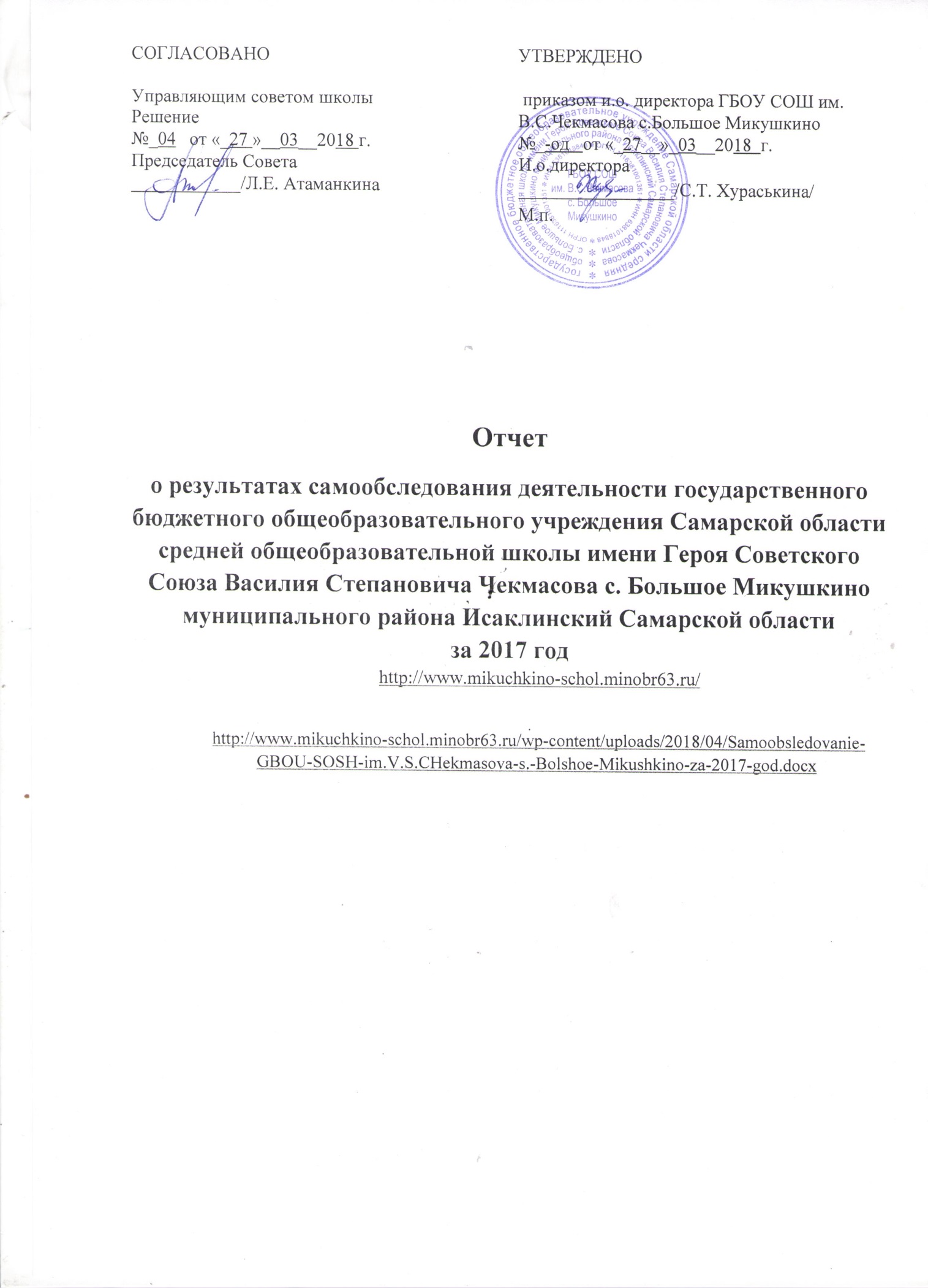 Введение.Основная часть.1.Образовательная деятельность.   Формы получения образования и формы обучения.   Динамика контингента обучающихся.   Специфика и формы реализации образовательных программ.   Технологии, используемые при реализации образовательных программ.   Организация и проведение текущего контроля и ПА.    Подготовка обучающихся к ГИА.   Организация образовательной деятельности для лиц с ОВЗ.   Социальный статус семей обучающихся.   Движение обучающихся.   Динамика состояния здоровья обучающихся, развитие здоровье       сберегающей среды.    Организация обучения и воспитания обучающихся с ОВЗ.   Функционирование и развитие системы дополнительного образования.         2.Система управления организацией;         Обеспечение открытости и доступности информации об образовательной             организации. ИКТ-технологии в управлении.           Оценка эффективности государственно-общественного управления.         Диссеминация опыта работы.         3.Содержание и качество подготовки обучающихся.          Учебный план.          Содержание и полнота выполнения рабочих программ по учебным предметам               и рабочих программ внеурочной деятельности.          Соответствие учебно-методических и библиотечно-информационных             ресурсов имеющимся требованиям.          Соответствие МТБ и кадрового обеспечения требованиям.          Результаты ГИА, ПА и мониторингов КО.      Система профориентационной работы и социальной адаптации.           Результативность участия в обучающихся в конкурсах, олимпиадах.      Востребованность выпускников.          4.Качество кадрового обеспечения.         Укомплектованность организации педагогическими и иными кадрами.         Уровень образования и квалификации педагогических кадров.         Распределение педагогических работников по возрасту и стажу.         Непрерывность профессионального развития педагогов.          Результативность участия педагогов в профессиональных конкурсах, конференциях, семинарах и т.п.                 5.Качество учебно-методического и библиотечно-информационного обеспечения.                 6.Качество материально-технической базы.                7.Функционирование ВСОКО. III.Заключение.IV. Показатели деятельности.V. Приложения.I. Введение      Результаты самообследования деятельности ОО за 2017 год оформляются в виде отчета: 1 – аналитическая часть (оценка образовательной деятельности, системы управления организации, содержания и качества подготовки обучающихся, организации учебного процесса, востребованности выпускников, качества кадрового, учебно-методического, библиотечно-информационного обеспечения, материально-технической базы, функционирования внутренней системы качества образования; 2 – анализ показателей деятельности организации, подлежащей самообследованию, устанавливаемых федеральным органом исполнительной власти. ГБОУ СОШ им. В.С.Чекмасова с. Большое Микушкино м.р. Исаклинский состоит из базовой школы, Маломикушкинского филиала, СП «Детский сад Березка».В 2017 году приоритетными направлениями деятельности школы были: Достижение ФГОС (ФГОС ДО, ФГОС НОО, ФГОС ООО, ФГОС ОВЗ). Обеспечение Безопасности (в т.ч. Информационной безопасности).Поддержка профессионального самоопределения обучающихся, технического творчества.Обеспечение непрерывного профессионального роста педагогических работников.Цель проведения самообследования: обеспечение доступности и открытости информации о деятельности организации.Нормативно правовая база;Федеральный закон от 29 декабря 2012 г. № 273 – ФЗ «Об образовании в Российской Федерации» (ст. 28, 29).Приказ Минобрнауки России от 14 июня 2013 г. № 462 «Об утверждении порядка проведения самообследования образовательной организацией».Приказ Минобрнауки России от 10 декабря 2013 г. № 1324 «Об утверждении показателей деятельности образовательной организации, подлежащей самообследованию».Приказ Минобрнауки России от 14 декабря 2017 г. № 1218 «О внесении изменений в Порядок проведения самообследования образовательной организации, утвержденный приказом Министерства образования и науки Российской Федерации от 14 июня 2013 г. № 462».Приказ министерства образования и науки Самарской области от 28 августа 2014 г. № 270-од «Об утверждении форм отчетов о результатах самообследования образовательных организаций Самарской области и организации сбора отчетов»Способы и метод получения информации:Формы государственной статистической отчетности по образованию;Данные по результатам ГИА;Данные мониторингов качества образования;Результаты проверок контрольно-надзорных органов;Результаты независимой оценки качества образования;Результаты социологических опросов и анкетирования участников образовательных отношений, публикации в СМИ, сети «Интернет».                                  II.Основная часть.1.Образовательная деятельностьОбразовательная деятельность основывается на следующей нормативно-правовой базе:Конвенция о правах ребенка;Закон РФ «Об основных гарантиях прав ребенка»;Закон РФ «Об образовании в Российской Федерации»;Концепция долгосрочного социально-экономического развития РФ на период до 2020 года, утвержденная распоряжением Правительства РФ от 17.11.2008г. №1662-р.Федеральный государственный образовательный стандарт начального общего образования, утвержденный приказом Министерства образования и науки РФ от 6.10.2009г. №373;Федеральный государственный образовательный стандарт дошкольного образования, утвержденный приказом Министерства образования и науки РФ от 17.10.2013 г. № 1155;Приказ Министерства образования и науки РФ от 26.11.2010 г. №1241 «О внесении изменений в Федеральный государственный образовательный стандарт начального общего образования», утвержденный приказом Министерства образования и науки Ф от 6.10.2009г. №373;Федеральный государственный образовательный стандарт основного общего образования, утвержденный приказом Министерства образования и науки РФ от 17.12.2010г. №1897;Устав ГБОУ СОШ им.В.С.Чекмасова с.Большое Микушкино;Программа развития ГБОУ СОШ им.В.С.Чекмасова с.Большое Микушкино «Формирование образовательного пространства школы, обеспечивающего оптимальные условия для развития и самореализации обучающихся» на 2015-2020 г.г., утвержденная приказом директора школы № 134/2-од от 13.11.2015г.;Основная образовательная программа дошкольного  образования, утвержденная приказом директора школы №88/1-од от 20.08.2015г.;Основная образовательная программа начального общего образования, утвержденная приказом директора школы №88/1-од от 20.08.2015г.;Основная образовательная программа основного общего образования, утвержденная приказом директора школы 88/2-од от 20.08.2015г.;      Обучение осуществляется в начальных классах по программе «Школа России»; в основной и старшей школе – государственные программы соответствующих образовательных областей. В 2017 учебном году федеральный государственный образовательный стандарт дошкольного образования, начального общего образования и основного общего образования второго поколения (далее – ФГОС НОО и ФГОС ООО) реализовывался в штатном режиме в СП «Детский сад «Березка» и в 1-9 классах школы. Для обеспечения функционирования новых стандартов и подготовки каждого участника учебно-воспитательного процесса к успешному освоению стандартов был разработан комплекс мер:    разработаны и утверждены основные общеобразовательные программы дошкольного образования, начального общего и основного общего образования, АООП НОО.   разработана и утверждена модель внеурочной деятельности обучающихся первого и второго уровней образования; Формы получения образования и формы обучения в 2017 году.     Образовательный процесс в школе организуется с целью реализации образовательной программы начального общего образования, образовательных программ основного общего и среднего общего образования, обеспечивающих подготовку по предметам агро-технологического и социально-гуманитарного профиля. В 2017 году реализовывались оба профиля (2016-2017 уч. г.- агротехнологический, социально-гуманитарный, 2017 год (1 полугодие) - агротехнологический и социально-гуманитарный профиль).       Организация образовательного процесса, продолжительность и сроки обучения на каждой возрастной ступени регламентируются учебным планом. Учебный план, разрабатываемый Образовательным учреждением, обсуждается и принимается Педагогическим советом Образовательного учреждения и утверждается приказом директора Образовательного учреждения.       При этом Образовательное учреждение осуществляет образовательный процесс по графику шестидневной учебной недели с одним выходным днем для обучающихся в зависимости от фактически существующей недельной нагрузки на обучающегося (количества учебных часов в неделю), с учетом максимально допустимой недельной нагрузки на обучающегося, что определяется Педагогическим советом Образовательного учреждения;                    Расписание занятий составляется с участием норм СанПиН, утверждено приказом директора Образовательного учреждения в соответствии с санитарно-эпидемиологическими нормами и правилами;                    Образовательные программы осваиваются в Образовательном учреждении, как правило, в очной форме.        Образовательное учреждение по желанию обучающегося, его родителей (законных представителей) содействует освоению общеобразовательных программ или их отдельных разделов в форме семейного образования, экстерната, самообразования, обучения на дому (по медицинским показаниям).           Обучение в Образовательном учреждении осуществляется на русском языке. Режим работы Образовательного учреждения: понедельник – пятница: с 08.00 часов до 18.00 часов; суббота: с 08.00 часов до 14.00 часов в соответствии с нормами трудового законодательства.      В воскресенье и праздничные дни (установленные законодательством Российской Федерации) Образовательное учреждение не работает.       На период школьных каникул приказом директора устанавливается особый график работы Образовательного учреждения (с 09.00-13.00).     Начало учебных занятий в 08.30 часов утра. Образовательный процесс проводится во время учебного года. Учебный год в Образовательном учреждении, как правило, начинается с 1 сентября. Продолжительность учебного года в 1-х классах составляет 33 недели, в последующих – не менее 34 недель без учета государственной (итоговой) аттестации. Продолжительность каникул в течение учебного года составляет не менее 30 календарных дней, летом - не менее 8 календарных недель. Режим работы регулируется годовым календарным графиком ( http://www.mikuchkino-schol.minobr63.ru/wp-content/uploads/2015/09/kalendarnyiy-uchebnyiy-na-2017-2018-uchebnyiy-god.docx)Динамика контингента обучающихся; В 1 класс в 2017 году пришло всего 29 обучающихся (Маломикушкинский филиал- 8 обучающихся, ГБОУ СОШ им. В.С.Чекмасова с. Большое Микушкино -21 человек).Состав воспитанников   Дошкольное образовательное учреждение  - СП «Детский сад Березка» в 2017 году имело в своем составе 6 возрастных групп с общей численностью 101 воспитанников, укомплектованных по возрастному принципу: Среднесписочный состав групп: 17 детей, фактическая наполняемость 17-23.На 01.09 2017 года в СП «Детский сад Березка» -87 воспитанников.Специфика и формы реализации образовательных программ;С 01.09.2017 по новым государственным образовательным стандартам в школе обучались учащиеся 1-4-х и 5-9-х классов.Технологии, используемые при реализации образовательных программ, наличие новых педагогических технологий и форм обучения, применяемых в работе с обучающимися;Педагоги школы в процессе образовательной деятельности используютпроектную технологию обучения -85 %), ИКТ-технологии (97 %), технологии критического мышления (45 %), проблемное обучение (10%).Слабо освоены и применяются технологии парного обучения, дифференцированного обучения, разноуровневого обучения, проблемного обучения, что не дает в необходимом и достаточном объеме реализовать ФГОС. На МО выносится задача – освоение и использование современных образовательных технологий. На педсовет  (апрель 2019 год) вынести вопрос – заслушивание отчетов МО по освоению СОТ.Организация и проведение текущего контроля и ПА; http://www.mikuchkino-schol.minobr63.ru/wp-content/uploads/2015/09/polozhenie-o-tekushhey-i-promezhutochnoy-attestatsii-1.pdfhttp://www.mikuchkino-schol.minobr63.ru/kimyi-promezhutochnoy-attestatsii Подготовка обучающихся к ГИА;В информационной деятельности образовательного учреждения по подготовке к ЕГЭ и ОГЭ  следует выделить три направления: информационная работа с педагогами, с учащимися, с родителями.1.Содержание информационной работы с педагогами. 1) информирование учителей на производственных совещаниях о:нормативно-правовой документации по ЕГЭ;о ходе подготовки к ЕГЭ и ГИА в школе, в районе, округе;2) включение в планы работы школьных методических объединений (ШМО) следующих вопросов: проведение пробных ЕГЭ, обсуждение результатов пробных ЕГЭ;презентация опыта по подготовке учащихся к ЕГЭ и ОГЭ (на педагогическом совете в рамках школы);психологические особенности 9 и 11-классников.2.Содержание информационной работы с учащимися. 1) организация информационной работы в форме инструктажа учащихся: правила поведения на экзамене; правила заполнения бланков;2) информационный стенд для учащихся: нормативные документы, бланки, правила заполнения бланков, ресурсы Интернет по вопросам ЕГЭ и ОГЭ;3) проведение занятий по тренировке заполнения бланков;4) пробные внутришкольные ЕГЭ и ОГЭ по различным предметам;папка с материалами по ЕГЭ и ОГЭ (нормативные документы, бланки по различным предметам, правила заполнения бланков, инструкции).3. Содержание информационной работы с родителями учащихся.1) родительские собрания: информирование родителей о процедуре ЕГЭ и ОГЭ, особенностях подготовки к тестовой форме сдачи экзаменов. Информирование о ресурсах Интернет;информирование о результатах пробного внутришкольного ЕГЭ, ОГЭ;Информирование о пункте  проведения экзамена,  вопросы проведения пробного ЕГЭ в апреле.2) индивидуальное консультирование родителей (классные руководители, зам директора по УВР).Мониторинг качества образованияОсобое внимание в процессе деятельности ОУ по подготовке учащихся к ЕГЭ и ОГЭ занимает мониторинг качества обученности по предметам, которые учащиеся будут сдавать в форме и по материалам ЕГЭ и ОГЭ. Система мероприятий по повышению качества подготовки учащихся к итоговой аттестации в форме ЕГЭ и ОГЭ включает следующие направления деятельности: посещение администрацией уроков учителей-предметников, методическая помощь;включение в планы работы деятельности школьных методических объединений вопросов, касающихся подготовки к ЕГЭ и ОГЭ, индивидуальные консультации учителей-предметников для учащихся;привлечение ресурсов Интернет для подготовки к ГИА;элективные курсы, расширяющих программу базового обучения;мониторинг освоения предметов через ЦРО г. Самара (проведен монитринг по математике 9 и 11 классы) с представлением результатов для коррекции подготовки к ОГЭОрганизация образовательной деятельности для лиц с ОВЗ; http://www.mikuchkino-schol.minobr63.ru/inklyuzivnoe-obrazovanie В ГБОУ СОШ обучаются 8 обучающихся с ОВЗ. 3 – из них находятся на индивидуальном обучении, 5 – на интегрированном. Инклюзивное обучение ведется по индивидуальным учебным планам, обучающиеся вовлечены во внеурочную деятельность с целью коррекции развития. Социальный статус семей обучающихся;Социальный статус семей воспитанников невысок. Из 163 семей обучающихся – 147 семей относятся к категории малообеспеченных, всего 6 родителей имеют высшее образование. Многодетных семей – 69. Проведены 3 общешкольных родительских собрания на темы: «Вопросы обеспечения безопасности детей», «Психолого-педагогические аспекты воспитания» и др. Работает родительский патруль с целью обеспечения выполнения Постановления Самарской области о комендантском часе по профилактике правонарушений.Система профориентационной работы и социальной адаптации;За профориентационную работу в ГБОУ СОШ ответственны заместитель по ВР и классные руководители. В планах классных руководителей каждого класса имеется раздел «Профориентация», учащиеся участвовали в тест-драйве в СГСХА, ездили на экскурсии по предприятиям села и района. Ежегодно проводится тестирование учащихся 9 классов. Проводятся мероприятия по профориентации в рамках Недели Труда. В 2017 году ввели в практику участие учащихся в онлайн-конференциях и открытых уроках по профориентации. Выпускники школы приходят на встречи с обучающимися и рассказывают о своем учебном заведении.Результативность воспитательной работы Наблюдается положительная динамика участия обучающихся в конкурсах. Они разнонаправленные, охватывают все большее количество детей. Это можно наблюдать в ежегодном мониторинге (Приложение 2).В 2017 году снизилась активность волонтерской работы. Это связано с тем, что большая часть волонтерского отряда выпустилось из школы. В 2018 году ставится задача активизировать волонтерский отряд.Динамика состояния здоровья обучающихся, развитие здоровьесберегающей среды;3 год реализуется подраздел Программы развития школы: «Здоровье ученика – здоровье нации». В рамках программы практически ежемесячно проводятся Дни Здоровья, спортивные мероприятия. Школьная команда по баскетболу стала призером районных соревнований. ГБОУ СОШ удерживает свои позиции на Спартакиаде. Развивается движение ГТО, есть 2 выпускника, получивших серебрянные значки ГТО. Необходимо активизировать работу по вакцинации педагогических работников и среди родителей по вакцинации школьников, так как в эпидемиологические периоды наблюдается рост числа учащихся, заболевающих ОРВИ.Ведется кружок «Разговор о правильном питании», охват учащихся горячим питанием составил в 2017 году 93 %. Необходимо провести работу по 100% охвату обучающихся горячим питанием. Функционирование и развитие системы дополнительного образования.Система дополнительного образования ГБОУ представлена внеурочной деятельностью, а также внеклассной и внешкольной работой, что позволяет развивать способности детей по различным направлениям (осуществляется без дополнительной оплаты со стороны родителей).       В ГБОУ СОШ работают кружки дополнительного образования от СП «Калейдоскоп» в количестве 15 объединений разной направленности (Краеведение»,  «Хозяюшка»  «Музыкальный»,  «Волейбол», «Юный патриот» , «Юный математик», «Школа юного бизнесмена», «Лыжные гонки», «Юный дизайнер», «Юный художник», «Компьютеры»).В них работают 13 педагогов школы. Практически каждый кружок активно участвует во многих конкурсах и мероприятиях разного уровня и показывает неплохие результаты.2.Система управления организацией;    Общее управление учреждением состоит в структуризации деятельности, планировании, контроле, учете и анализе результатов деятельности. Структура управления связана с определением полномочий и ответственностью каждого работника и органа управления, с установлением вертикальных и горизонтальных связей между ними.                                Формы координации деятельности школы:                                         образовательная программа школы;                                              годовой план работы ОУ;                                                педагогические советы;                                           административные совещания.        Управленческая деятельность администрации ОУ направлена на достижение эффективности и качества образовательно-воспитательного процесса, на реализацию целей организации. ОУ имеет линейно-функциональную организацию системы управления и четко выраженные вертикальные связи.                                    Структура управления включает следующие уровни: администрация        специалисты         педагоги и воспитатели          технический персонал.          Административное управление осуществляют директор ОУ и его заместители, имеющие большой опыт, значительный педагогический стаж, высокую квалификацию, что подтверждает их профессионализм.        Администрация школы состояла в 2017 учебном году из 5 человек, включала в себя директора (исполняющего обязанности директора) и 3 заместителей, старшего воспитателя СП  и главного бухгалтера.      Педагогический совет разрабатывает стратегию и тактику педагогической деятельности; методические объединения обеспечивают координацию и коррекцию деятельности учителей по реализации современных  технологий обучения, повышению уровня воспитанности и развития обучающихся на диагностической основе,                           Управляющий совет школы, состоящий из родителей, учителей и учащихся, обеспечивающий реализацию программы развития и ее экспертную оценку.http://www.mikuchkino-schol.minobr63.ru/upravlyayushhiy-sovet -Использование ИКТ-технологий в управлении;Ключевым  условием эффективного использования ИКТ в управлении ОУ является:Подключение компьютеров школы к Интернету.Систематизация нормативно-правовой базы управления ОУ.Перевод нормативно-правовой базы на электронные носители.Обеспечение открытости и информационной прозрачности нормативно-правовой сферы управления ОУ через школьный сайт.Электронный  документооборот.Создание и постоянное обновление баз данных  всех участников образовательного процесса в ОУ.Система мониторинга качества учебного процесса.Повышение квалификации и самообразование педагогического коллектива.Выпуск школьной газеты.      Электронные отчёты по качеству обученности учащихся, которые заполняют классные руководители и учителя предметники в конце каждой четверти, дают возможность проводить мониторинговые исследования  качества обученности учащихся, прогнозировать результаты, изменять  пути достижения поставленных целей.      Педагогические советы, совещания, заседания методических объединений учителей , родительские собрания проводятся с использованием  компьютерных технологий.     Дистанционное обучение, различные электронные издания, справочники, энциклопедии , онлайн-тесты  используются  для повышения квалификации педагогического коллектива.             -Диссеминация опыты работы.        В декабре 2017 года на базе ГБОУ СОШ был проведен районный семинар по теме «Использование учебно-лабораторного оборудования». В рамках семинара были показаны учебные занятия по развитию технологического мышления. Семинару была дана высокая оценка методистами РЦ.3.Содержания и качество подготовки обучающихся;-Учебный  план; http://www.mikuchkino-schol.minobr63.ru/wp-content/uploads/2018/03/Uchebnyiy-plan-2017-2018-1-11-klass-GBOU-SOSH-im.-V.S.-CHekmasova-s.-Bolshoe-Mikushkino-kopiya.doc -Содержание и полнота выполнения рабочих программ по учебным предметам   и рабочих программ внеурочной деятельности;           ОБЩЕОБРАЗОВАТЕЛЬНАЯ программа начального общего образованияОБЩЕОБРАЗОВАТЕЛЬНАЯ программа основного общего образованияОБЩЕОБРАЗОВАТЕЛЬНАЯ программа среднего (полного) общего образования-Результаты ГИА, ПА и мониторингов КО;Результаты ОГЭ 2017 г.Результаты ЕГЭ 2017 г. Количество выпускников, не получивших аттестат ВЫВОД: Обучающиеся 9 класса подтвердили свои знания по 4 предметам, 1 – пересдал математику, 1 – пересдал физику.Обучающиеся 11 класса   по основным предметам подтвердили знания, по выбору не подтвердили: 2-обществознание, 1-биология, 3 –математика (профиль).Рекомендовано учителям, готовивших выпускников, тщательно продумать работу по подготовке к ГИА по предметам по выбору, предусмотреть организацию дополнительных консультаций по предметам.По результатам ВПР, прошедших в 2017 году, был проведен анализ на МО, педсовете, намечены направления работы.-Результативность участия в обучающихся в конкурсах, олимпиадах;Система воспитательной работы и дополнительного образования, сформированная в образовательном учреждении, позволяет решать задачу формирования развивающего пространства в ОУ, созданию условий для развития интересов обучающихся.  С целью создания условий для развития и поддержки одарённых детей в дошкольном образовательном учреждении ежегодно организуются конкурсы,  выставки.  Результатом работы с одаренными детьми является ежегодное участие в муниципальных, региональных, всероссийских конкурсах.Количество учащихся-призеров, участвующих в конкурсах, фестивалях, олимпиадах и т.д.Отмечается рост количества обучающихся, участвующих в конкурсах уровнем выше окружного. Это свидетельствует о росте профессионализма педагогов и  о повышении мотивации обучающихся.В традиционных районных соревнованиях по лыжным гонкам на приз Героя Советского Союза В.С.Чекмасова школьная лыжная команда заняла 2 общекомандное место.-Востребованность выпускников.11 класс7 выпускников школы поступили на бюджетные отделения в ВУЗы. 2 медалиста обучаются на внебюджетной основе, 1 из них заключил договор с МО и Н СО по обучению по специальности, приоритетной для региона. 4.Качество кадрового обеспечения;Школа укомплектована педагогическими кадрами согласно штатному расписанию. В ГБОУ СОШ им. В.С.Чекмасова с.Большое Микушкино        31 чел.По уровню образования: По стажу работы:По квалификационным категориям:ВЫВОД: Более половины педагогов имеет стаж более 26 лет, 70 % имеют высшее образование. 78% имеют квалификационные категории. Данные показатели говорят о том, что сложился опытный и квалифицированный педагогический коллектив, имеющий способность решать образовательные и воспитательные задачи. Учительский коллектив постоянно повышает квалификацию. В школе созданы оптимальные условия для воспитания у педагогов желания осуществления высокоэффективного педагогического процесса, для проявления высокой культуры педагогической деятельности. Так, осуществляется поддержка педагогов не только при участии в конкурсах, но и подготовке открытых уроков. Количество работников, награжденных по результатам деятельности за 2017г.:      Дошкольное образовательное учреждение укомплектовано кадрами   полностью. Повышение качества образования неразрывно связано с повышением уровня профессионального мастерства  педагогов. В 2017 учебном году повысили профессиональную квалификацию через систему АиС «Кадры в образовании» 3 педагога. 6 педагогов получили удостоверение о дистанционном прохождении курсов повышения квалификации. Два педагога обучаются по очно-заочной форме в высшем и средне-профессиональном учебном заведении. Сравнительный анализ распределение педагогических работников по уровню образованияСравнительный анализ распределение педагогических работников по квалификационным категориямРаспределение педагогических работников по стажу работыПедагогические работники обладают основными компетенциями:- в организации мероприятий, направленных на укрепление здоровья воспитанников;- в организации образовательной деятельности по реализации ОП ДО;- организации различных видов деятельности;- осуществляют взаимодействие с родителями (законными представителями) воспитанников и работниками ДОУ;- владеют информационно – коммуникативными технологиями и умело используют их в воспитательно – образовательном процессе;- осваивают профессиональные образовательные программы.Для повышения профессионального мастерства педагогов в ДОУ создана система наставничества.Передовой педагогический опыт педагоги и специалисты ДОУ распространяют и за пределами ДОУ, участвуя в семинарах, конференциях и круглых столах различного уровня, что подтверждается наличием сертификатов.Участие педагоговВывод:        Анализ педагогического состава ДОУ позволяет сделать выводы о том, что педагогический  коллектив имеет достаточный уровень педагогической культуры, стабильный, работоспособный. Достаточный профессиональный уровень педагогов позволяет решать задачи воспитания и развития каждого ребенка.Методическая тема МО: Совершенствование форм и методов проведения современного урока Цель работы МО: Эффективное использование современных образовательных технологий  на уроке и для подготовки учащихся к сдаче экзаменов ОГЭ и ЕГЭ. За 2017 учебный год были выполнены следующие задачи, поставленные перед МО: 1. Повышение квалификации педагогов по проблемам: - отбор методов, средств, приемов, технологий, соответствующих ФГОС; - накопление  дидактического материала, соответствующего ФГОС; -освоение технологии создания компетентностно – ориентированных заданий; -совершенствование формы работы с одаренными учащимися; 2. Совершенствование педагогического мастерства учителей, их профессионального уровня посредством:  Выступления на педагогических советах и конференциях-7 человек Работы по теме самообразования-29 человек. Обучением на курсах повышения квалификации-11 человек Участием в конкурсах педагогического мастерства и в педагогических конкурсах-5 человекВ течение года учителя посещали уроки коллег, обсуждали их на МО, продолжали осваивать методику проведения учебного занятия по ФГОС по схеме С.Джаджа с последующим анализом и коррекцией, участвовали в комиссии по проверке работ ВПР, работали в жюри различных конкурсов и экспертами на ГИА.Результативность участия педагогов в профессиональных конкурсах, конференциях, семинарах 5.Качество учебно-методического и библиотечно-информационного обеспечения;     Библиотечный фонд насчитывает 3801 книг и учебников. Обеспеченность учащихся учебниками по ФГОС составляет 100 %. В библиотеке школы  установлен персональный компьютер, предназначенный для работы заведующей библиотекой. Создается и постоянно систематизируется электронный каталог учебников, учебных пособий и других учебных изданий библиотечного фонда. IT-ИНФРАСТРУКТУРА Компьютеры, применяемые в административной деятельностиШкола имеет лицензионное программное обеспечение: Windows XP, Windows 7, MS Office (XP, 7), Linux Wisard, программный комплекс SMART. Используется СБППО, которое содержит наиболее востребованные с функциональной точки зрения категории лицензионного программного обеспечения для использования во всех общеобразовательных учреждениях Российской Федерации (далее ОУ) и соответствует требованиям федерального компонента Государственного стандарта «основное общее образование и среднее (полное) общее образование на базовом уровне» по дисциплине «Информатика и информационно-коммуникационные технологии». Утверждённый Министерством образования и науки «Обязательный минимум преподавания Информатики» предусматривает освоение учащимися общеобразовательных учреждений:  базовых офисных программ (текстовый процессор, электронные таблицы);  средств работы с Интернет (почтовые клиенты, веб-браузер);  мультимедийных программ (графический редактор, работа со звуком);  основ программирования и работы с базами данных. 6.Функционирование ВСОКО.ВСОКО-внутренняя система оценки качества образования регулируется Положением о ВСОКО (см. на сайте школы).Начальная школа           В течение года проводится мониторинг уровня сформированности обязательных результатов обучения по русскому языку, математике, окружающему миру в виде административных контрольных срезов, ВПР, комплексных работ, промежуточной аттестации на зачетной неделе в конце мая, анкетирования родителей и обучающихся.1. стартовый (входной) контроль проводят сами учителя, цель которого определить степень устойчивости знаний уч-ся, выяснить причины потери знаний за летний переход и наметить меры по устранению выявленных пробелов в процессе повторения материала прошлых лет; В первых классах проводится стартовая работа. 2. промежуточный (полугодовой контроль), целью которого является отслеживание динамики обученности уч-ся, коррекция деятельности учителя и учеников для предупреждения неуспеваемости и второгодничества; 3. итоговый (годовой контроль), цель которого состоит в определении уровня сформированности УУД при переходе уч-ся в следующий класс, отслеживании динамики их обученности, прогнозировании результативности дальнейшего обучения уч-ся, выявлении недостатков в работе, планировании внутришкольного контроля на следующий учебный год по предметам и классам, по которым получены неудовлетворительным результаты мониторинга. Основная и старшая школа        1. Проводится входящая (5,8,10-классы) и промежуточная аттестация. 2. Выборочный внутришкольный контроль успеваемости учащихся. 4. Все учителя-предметники в свои часы консультаций проводят дополнительные занятия по предмету для ликвидации проблемных моментов у учащихся. 5. По итогам каждой четверти проводится расширенное производственное совещание, с обсуждением результатов качества знаний учащихся, подводятся итоги по контролю качества знаний учащихся каждого учителя, где формулируются определенные выводы и цели дальнейшей работы. Вывод: Всё перечисленное выше позволяет сделать вывод о том, что система оценки качества образования в школе сложилась, но необходима большая тщательная работа по ее совершенствованию. Эту задачу администрация ставит приоритетной на следующий год.                                                                   III. ЗАКЛЮЧЕНИЕ     По представленным в отчете результатам работы ГБОУ СОШ в 2017 году можно говорить о  развитии педагогической компетентности педагогов в вопросах организации образовательной деятельности в соответствии с ФГОС (через такие формы как курсы повышения квалификации, семинары, консультации и др.);  активном участии педагогов в различных конкурсах профессионального мастерства в соответствии с направлениями работы  и стоящими годовыми задачами;  расширении спектра образовательных услуг, реализующих право каждого ребенка на качественное и доступное образование;    создании системы сопровождения и консультирования семьи по вопросам образования, развития и воспитания детей раннего и дошкольного возраста;  обновлении и пополнении материально-технической базы Учреждения (за счет приобретения детской мебели, установления нового игрового оборудования на игровых площадках).       Исходя из анализа образовательной деятельности, определены цели и задачи на 2018  год:  Оптимизировать работу по изучению ФГОС (новая редакция) в условиях Федерального государственного образовательного стандарта   Обеспечить сотрудничество участников образовательных отношений с целью создания комфортной психологически безопасной образовательной среды. Создать продуктивную модель взаимодействия с семьями воспитанников и социумом в условиях приоритетного направления деятельности по познавательному развитию детей. Совершенствовать функционирование ВСОКО и качество управленческой деятельности.IV.Показатели деятельности организации, подлежащей самообследованию (утв. Приказом Минобрнауки России от 10.12.2013 г. № 1324)УтвержденыПриказом Министерства образованияи науки Российской Федерацииот 10 декабря 2013 г. N 1324ПОКАЗАТЕЛИДЕЯТЕЛЬНОСТИ ГБОУ СОШ им. В.С.ЧЕКМАСОВА с.БОЛЬШОЕ МИКУШКИНО М.Р.ИСАКЛИНСКИЙ САМАРСКОЙ ОБЛАСТИв 2017 учебном году,ПОДЛЕЖАЩЕЙ САМООБСЛЕДОВАНИЮУтверждены приказом Министерства образования и науки Российской Федерации от 10 декабря 2013 г. N 1324  Показателидеятельности структурного подразделения «Детский сад Березка» ГБОУ СОШ им. В.С.Чекмасовас.Большое Микушкино  м.р. Исаклинский Самарской областиV.ПРИЛОЖЕНИЯПриложение 1.Информация об участии детей в конкурсах, конференциях и других мероприятиях областного уровня и вышеза 2017 учебный  годПриложение 2.МОНИТОРИНГ УЧАСТИЯ УЧАЩИХСЯ В КОНКУРСАХ, СОРЕВНОВАНИЯХ, ОЛИМПИАДАХ  РАЗНОГО УРОВНЯДатаНа 01.09.2016На 31.12.2017Численность обучающихся227233Возрастной состав воспитанниковКоличество группВозраст детейКоличество детейЯсельная группа1от 9 мес. до 2 лет17Группы младшего возраста2от 2 до 3 лет14Группы младшего возраста2от 3 до 4 лет17Группа среднего возраст1от 4 до 5 лет17Группа старшего возраста1от 5 до 7 лет23Коррекционная группа для детей дошкольного возраста1от 4 до 7 лет13№ Наименование образовательных программ Уровень, направленность Сроки освоения/ классы Кол-во классов Кол-во обучающихся 1. Начального общего образования общеобразовательный 1-4 кл. 8 982. Основного общего образования общеобразовательный 5-9 кл. 91583. Среднего(полного) общего образования общеобразовательный 10-11 кл. 211Дополнительное образованиеДополнительное образование1-4 классКружок «Разговор о правильном питании»Кружок «Подвижные игры» Кружок «Если хочешь быть здоров» Кружок «В мире чисел» Кружок  «Азбука нравственности»Кружок  «Юный патриот» Кружок «Этикет вежливости» Кружок «Земля наш дом» Кружок «Юные умники и умницы» Кружок  «Умелые руки»Кружок «Весёлые нотки» «Мои проекты: Что? Где? Когда»» Кружок «Учусь создавать проект» Кружок «Юный дизайнер» «Шахматы»5-9 класс «Краеведение»  «Хозяюшка»  «Музыкальный»  «Волейбол» «Юный патриот»  «Журналистика»«Спортивные игры»Научная и проектная работа10-11 класс «Волейбол»  «Баскетбол» «Юный патриот» «Журналистика»Научная и проектная работаНазвание предмета по учебному плану выпускного классаКоличество часов в год по учебному плануКоличество часов в год по факту (выполнение учебного плана)Выполнена/ не выполнена (« + » или «-»)Русский язык 170 170 + Литературное чтение 102 102 + Математика 136 136 + Окружающий мир 68 68 + Музыка 34 34 + ИЗО 34 34 + Название предмета по учебному плану выпускного классаКоличество часов в год по учебному плануКоличество часов в год по факту (выполнение учебного плана)Выполнена/ не выполнена (« + » или «-»)РУССКИЙ ЯЗЫК 68 68 + ЛИТЕРАТУРА 102 102 + АЛГЕБРА 102 102 + ГЕОМЕТРИЯ 68 68 + ИСТОРИЯ 68 68 + ОБЩЕСТВОЗНАНИЕ 34 34 + ГЕОГРАФИЯ 68 68 + ХИМИЯ 68 68 + ФИЗИКА 68 68 + БИОЛОГИЯ 68 68 + ОБЖ3434+ ИНФОРМАТИКА И ИКТ 34 34 + ЧЕРЧЕНИЕ 3434+ ФРАНЦУЗСКИЙ ЯЗЫК 34 34 + ФИЗКУЛЬТУРА 34 34 + ИЗО 3434+ МУЗЫКА3434+ ПРЕДПРОФИЛЬНАЯ ПОДГОТОВКА: 3434+ Название предмета по учебному плану выпускного классаКоличество часов в год по учебному плануКоличество часов в год по факту (выполнение учебного плана)Выполнена/ не выполнена (« + » или «-»)РУССКИЙ ЯЗЫК 68 68 + ЛИТЕРАТУРА 102 102 + АЛГЕБРА 102 102 + ГЕОМЕТРИЯ 68 68 + ИСТОРИЯ 68 68 + ОБЩЕСТВОЗНАНИЕ 34 34 + ГЕОГРАФИЯ 68 68 + ХИМИЯ 68 68 + ФИЗИКА 68 68 + БИОЛОГИЯ 68 68 + ОБЖ3434+ ИНФОРМАТИКА И ИКТ 34 34 + ЭКОНОМИКА3434+ ФРАНЦУЗСКИЙ ЯЗЫК 34 34 + ФИЗКУЛЬТУРА 34 34 + ПРАВО3434+ МУЗЫКА3434+ ОБЖ 3434+ предметыКоличество сдававшихКоличество несдавшихпредметы1717русский язык120математика121обществознание70химия10биология70география40физика51предметколичество сдававшихколичество несдавшихрусский язык  110математика110/3(профиль)обществознание72биология41физика60химия10литература10класс20172016 9класс 0 0 11класс 0 0 2016                       20179 (региональный, Всероссийский,  международный)15 (региональный, Всероссийский, международный)Общее кол-во выпускников Общее кол-во выпускников поступили в ВУЗпоступили в ВУЗпоступили в ВУЗпоступили в ВУЗпоступили в ВУЗпоступили в технический ВУЗпоступили в технический ВУЗпоступили в технический ВУЗпоступили в технический ВУЗПоступили в ССУЗРаботаютОбщее кол-во выпускников Самарская областьСамарская областьДр. регионы РоссииДр. регионы РоссииОбучение за рубежомСамарская областьСамарская областьДругие регионы РоссииДругие регионы РоссииПоступили в ССУЗРаботаютОбщее кол-во выпускников бюджетВн/ббюджетВн/бОбучение за рубежомбюджетВн/ббюджетВн/бПоступили в ССУЗРаботают1173000010000ВсегоВысшееВысшееСреднее специальноеСреднееВсегоОбщее кол-воВ том числе кандидаты и доктора наукСреднее специальноеСреднее3123/70%06/23%2/7%1-3 года4-5 лет6-10 лет11-15 лет16-20 лет21-25 лет26 и более204106177%0%13%3%0%20,3%56,7%ВсегоВысшая квалификационная категорияI квалификационная категориясоответствие занимаемой должности20162351622016Итого: 76% от общего числа педагогических работников16%55%20172461622017Итого: 78% от общего числа педагогических работников20%53%7%Почетная грамота СВУПочетная грамота МО и Н Самарской областиПочетная грамота РФ12(39%)6(19%)7(23%)Благодарственное письмо СВУБлагодарственное письмо МО и Н Самарской областиБлагодарственное письмо профсоюза Самарской области2(6%)1(3%)2(6%)Почетная грамота администрации м.р.ИсаклинскийБлагодарственное письмо администрации м.р.ИсаклинскийБлагодарственное письмо Собрания представителей м.р.Исаклинский8(23%)10(32%)1(3%)Почетная грамота Самарской Губернской Думы1(3%)Учебный год Всего педагогов ВысшееСредне специальное Начальное профессиональное СреднееОбучаются в ВУЗе, колледже2015-201612660042016-20171265012Учебный годВсего педагогов Квалификационные категорииКвалификационные категорииКвалификационные категорииКвалификационные категорииКвалификационные категорииУчебный годВсего педагогов высшаяI категорияII категорияСоответствие занимаемой   должностиБез категории 2015-20161215-332016-20171216-32годСтаж работы  /Кол-во чел./Стаж работы  /Кол-во чел./Стаж работы  /Кол-во чел./Стаж работы  /Кол-во чел./Стаж работы  /Кол-во чел./Стаж работы  /Кол-во чел./Стаж работы  /Кол-во чел./Стаж работы  /Кол-во чел./годДо 5 лет%5-15 лет%15-25 лет%Свыше 25 лет %2015-2016 уч.г.2174333253252016-2017 уч.г.217433325325№ п\пФ.и.о.Название конкурсаМесто Всероссийский уровень Всероссийский уровень Всероссийский уровень Всероссийский уровень 1Всероссийская блиц-олимпиадаП1Всероссийская олимпиада «Педагогический успех»21Всероссийская олимпиада «Педагогический успех»11Всероссийская олимпиада «Подари знание»21Всероссийская блиц-олимпиада11Всероссийский педагогический конкурс Новый год своими руками»11Всероссийская блиц-олимпиада11Международная профессиональная олимпиада для работников дошкольных организаций «Воспитатель – это звучит гордо!»УОбластной уровень:Областной уровень:Областной уровень:Областной уровень:3Областная акция «Понять. Помочь. Дружить!»УОкружной уровень:Окружной уровень:Окружной уровень:Окружной уровень:1Окружной конкурс педагогических проектов «От идеи к успеху»У1Окружная конференция «Учить и учиться в информационно-образовательной среде XXI века»У1Окружной конкурс детских проектов «Мои первые открытия»У1Окружной конкурс профессионального мастерства педагогических работников, работающих с детьми с ОВЗ раннего и дошкольного возрастаУ Категории участниковНаименование конкурсаОбластной уровеньОбластной уровеньВсероссийский, международный уровеньВсероссийский, международный уровеньКатегории участниковНаименование конкурсаучастиеместоучастиеместо1. Участие школыОбщероссийский проект «Школа цифрового века»диплом                    Всероссийская акция, посвященная безопасности школьников в сети ИнтернетдипломВсероссийская программа «Дни финансовой Грамотности в учебных заведениях»сертификатМежрегиональный экологический карнавалграмотаВсероссийская экологическая акция «Сделаем вместе!»дипломВсероссийский фестиваль по энергосбережению «Вместе ярче»2. Участие педагогов (ФИО)Областная научно-практическая конференция «Музей в XXI веке: использование инновационных средств в музейной педагогике»1--сертификатВсероссийский фестиваль педагогических идей «Открытый урок»1-дипломВсероссийская олимпиада учителей 2016-2017 уч.г. " Профессиональная компетентность учителя истории и обществознания"1.-1мКонкурс «Читаем Тютчева»В рамках международного краудсорсингового интернет-проекта о чтении художественной литературы «Страна читающая»1-сертификатКоличество Тип компьютеров выход в Интернет (128 Кбит/с), фильтры 8стационарные , ноутбукиДа N п/пПоказателиЕдиница измерения2016уч.г.2017 уч.г.1.Образовательная деятельность1.1Общая численность учащихсяЧел.2242331.2Численность учащихся по образовательной программе начального общего образованияЧел.93981.3Численность учащихся по образовательной программе основного общего образованияЧел.1181581.4Численность учащихся по образовательной программе среднего общего образованияЧел.16111.5Численность/удельный вес численности учащихся, успевающих на "4" и "5" по результатам промежуточной аттестации, в общей численности учащихсяЧел./%78/3988/42,721.6Средний балл государственной итоговой аттестации выпускников 9 класса по русскому языкубалл30,228,91.7Средний балл государственной итоговой аттестации выпускников 9 класса по математикебалл15,113,21.8Средний балл единого государственного экзамена выпускников 11 класса по русскому языкубалл69,459,71.9Средний балл единого государственного экзамена выпускников 11 класса по математикебалл33,4-профиль13,5-базовая33,211,51.10Численность/удельный вес численности выпускников 9 класса, получивших неудовлетворительные результаты на государственной итоговой аттестации по русскому языку, в общей численности выпускников 9 классаЧел/%0/00/01.11Численность/удельный вес численности выпускников 9 класса, получивших неудовлетворительные результаты на государственной итоговой аттестации по математике, в общей численности выпускников 9 классаЧел/%1/61/6%1.12Численность/удельный вес численности выпускников 11 класса, получивших результаты ниже установленного минимального количества баллов единого государственного экзамена по русскому языку, в общей численности выпускников 11 классаЧел/%0/00/01.13Численность/удельный вес численности выпускников 11 класса, получивших результаты ниже установленного минимального количества баллов единого государственного экзамена по математике, в общей численности выпускников 11 классаЧел/%1/20Профиль-4/361.14Численность/удельный вес численности выпускников 9 класса, не получивших аттестаты об основном общем образовании, в общей численности выпускников 9 классаЧел/%1/60/01.15Численность/удельный вес численности выпускников 11 класса, не получивших аттестаты о среднем общем образовании, в общей численности выпускников 11 классаЧел/%0/00/01.16Численность/удельный вес численности выпускников 9 класса, получивших аттестаты об основном общем образовании с отличием, в общей численности выпускников 9 классаЧел/%4/260/01.17Численность/удельный вес численности выпускников 11 класса, получивших аттестаты о среднем общем образовании с отличием, в общей численности выпускников 11 классаЧел/%0/02/181.18Численность/удельный вес численности учащихся, принявших участие в различных олимпиадах, смотрах, конкурсах, в общей численности учащихсяЧел/%200/89227/781.19Численность/удельный вес численности учащихся - победителей и призеров олимпиад, смотров, конкурсов, в общей численности учащихся, в том числе:Чел/%1.19.1Регионального уровняЧел/%14/610/22,71.19.2Федерального уровняЧел/%10/40/01.19.3Международного уровняЧел/%23/100/01.20Численность/удельный вес численности учащихся, получающих образование с углубленным изучением отдельных учебных предметов, в общей численности учащихсяЧел/%0/00/01.21Численность/удельный вес численности учащихся, получающих образование в рамках профильного обучения, в общей численности учащихсяЧел/%16/717/7,41.22Численность/удельный вес численности обучающихся с применением дистанционных образовательных технологий, электронного обучения, в общей численности учащихсяЧел/%0/00/01.23Численность/удельный вес численности учащихся в рамках сетевой формы реализации образовательных программ, в общей численности учащихсяЧел/%0/00/01.24Общая численность педагогических работников, в том числе:Чел31301.25Численность/удельный вес численности педагогических работников, имеющих высшее образование, в общей численности педагогических работниковЧел/%24/7725/781.26Численность/удельный вес численности педагогических работников, имеющих высшее образование педагогической направленности (профиля), в общей численности педагогических работниковЧел/%24/7725/781.27Численность/удельный вес численности педагогических работников, имеющих среднее профессиональное образование, в общей численности педагогических работниковЧел/%5/166/201.28Численность/удельный вес численности педагогических работников, имеющих среднее профессиональное образование педагогической направленности (профиля), в общей численности педагогических работниковЧел/%4/136/201.29Численность/удельный вес численности педагогических работников, которым по результатам аттестации присвоена квалификационная категория, в общей численности педагогических работников, в том числе:Чел/%22/7124/781.29.1ВысшаяЧел/%5/166/201.29.2ПерваяЧел/%17/5515/501.30Численность/удельный вес численности педагогических работников в общей численности педагогических работников, педагогический стаж работы которых составляет:Чел/%1.30.1До 5 летЧел/%3/103/101.30.2Свыше 30 летЧел/%5/165/161.31Численность/удельный вес численности педагогических работников в общей численности педагогических работников в возрасте до 30 летЧел/%3/103/101.32Численность/удельный вес численности педагогических работников в общей численности педагогических работников в возрасте от 55 летЧел/%8/268/261.33Численность/удельный вес численности педагогических и административно-хозяйственных работников, прошедших за последние 5 лет повышение квалификации/профессиональную переподготовку по профилю педагогической деятельности или иной осуществляемой в образовательной организации деятельности, в общей численности педагогических и административно-хозяйственных работниковЧел/%31/10031/1001.34Численность/удельный вес численности педагогических и административно-хозяйственных работников, прошедших повышение квалификации по применению в образовательном процессе федеральных государственных образовательных стандартов, в общей численности педагогических и административно-хозяйственных работниковЧел/%31/10031/1002.Инфраструктура2.1Количество компьютеров в расчете на одного учащегосяединиц0,23единиц0,23единиц2.2Количество экземпляров учебной и учебно-методической литературы из общего количества единиц хранения библиотечного фонда, состоящих на учете, в расчете на одного учащегосяединиц3801единиц/16 единиц3801единиц/16 единиц2.3Наличие в образовательной организации системы электронного документооборотаДа/нетдаДа2.4Наличие читального зала библиотеки, в том числе:Да/нетДаДа2.4.1С обеспечением возможности работы на стационарных компьютерах или использования переносных компьютеровДа/нетдаДа2.4.2С медиатекойДа/нетДаДа2.4.3Оснащенного средствами сканирования и распознавания текстовДа/нетДаДа2.4.4С выходом в Интернет с компьютеров, расположенных в помещении библиотекиДа/нетДаДа2.4.5С контролируемой распечаткой бумажных материаловДа/нетдада2.5Численность/удельный вес численности учащихся, которым обеспечена возможность пользоваться широкополосным Интернетом (не менее 2 Мб/с), в общей численности учащихсяЧел/%0/00/02.6Общая площадь помещений, в которых осуществляется образовательная деятельность, в расчете на одного учащегосякв.м/кв.м3827,67/16,2 3827,67/16,2 П/пПоказателиЕдиница измерения Значение (за отчетный период)Значение (за период, предшеству ющий отчетному) 1.Образовательная деятельность    1.1.Общая численность воспитанников, осваивающих образовательную программу дошкольного образования, в том числе: человек  101871.1.1.В режиме полного дня (8 - 12 часов) человек101871.1.2.В режиме кратковременного пребывания (3 - 5 часов) человек 001.1.3.В семейной дошкольной группе  человек001.1.4.В форме семейного образования с психолого-педагогическим сопровождением на базе дошкольной образовательной организации  человек001.2.Общая численность воспитанников в возрасте до 3 лет человек  31301.3.Общая численность воспитанников в возрасте от 3 до 8 лет человек 70671.4.Численность/удельный вес численности воспитанников в общей численности воспитанников, получающих услуги присмотра и ухода: человек /%101/10087/1001.4.1.В режиме полного дня (8 - 12 часов) человек /%101/10087/1001.4.2.В режиме продленного дня (12 - 14 часов) человек /%001.4.3.В режиме круглосуточного пребывания человек /%001.5.Численность/удельный вес численности воспитанников с ограниченными возможностями здоровья в общей численности воспитанников, получающих услуги: человек /% 13/13,113/13,41.5.1.По коррекции недостатков в физическом и (или) психическом развитии  человек /% 13/13,113/13,41.5.2.По освоению образовательной программы дошкольного образования человек /% 13/13,113/13,41.5.3.По присмотру и уходу человек /%13/13,113/13,41.6.Средний показатель пропущенных дней при посещении дошкольной образовательной организации по болезни на одного воспитанника день3,7  1.7.Общая численность педагогических работников, в том числе: человек12121.7.1.Численность/удельный вес численности педагогических работников, имеющих высшее образование человек /% 6/506/501.7.2.Численность/удельный вес численности педагогических работников, имеющих высшее образование педагогической направленности (профиля) человек /% 6/506/501.7.3.Численность/удельный вес численности педагогических работников, имеющих среднее профессиональное образование человек /% 5/426/501.7.4.Численность/удельный вес численности педагогических работников, имеющих среднее профессиональное образование педагогической направленности (профиля) человек /% 4/335/41,61.8.Численность/удельный вес численности педагогических работников, которым по результатам аттестации присвоена квалификационная категория, в общей численности педагогических работников, в том числе: человек /%7/586/501.8.1.Высшая человек /%1/8,31/8,31.8.2.Первая человек /%6/505/41,61.9.Численность/удельный вес численности педагогических работников в общей численности педагогических работников, педагогический стаж работы которых составляет: человек /% 1.9.1.До 5 лет человек /%1/8,32/16,61.9.2.Свыше 30 лет человек /%2/16,62/16.61.10.Численность/удельный вес численности педагогических работников в общей численности педагогических работников в возрасте до 30 лет  человек /% 2/16,62/16,61.11.Численность/удельный вес численности педагогических работников в общей численности педагогических работников в возрасте от 55 лет человек /% 2/16,62/16,61.12.Численность/удельный вес численности педагогических и административно-хозяйственных работников, прошедших за последние 5 лет повышение квалификации/профессиональную переподготовку по профилю педагогической деятельности или иной осуществляемой в образовательной организации деятельности, в общей численности педагогических и административно-хозяйственных работников человек /%11/91,611 /91,61.13.Численность/удельный вес численности педагогических и административно-хозяйственных работников, прошедших повышение квалификации по применению в образовательном процессе федеральных государственных образовательных стандартов в общей численности педагогических и административно-хозяйственных работников человек /%10/83,38/66,61.14.Соотношение «педагогический работник/воспитанник» в дошкольной образовательной организации человек /человек12/10112/97  1.15.Наличие в образовательной организации следующих педагогических работников: 1.15.1.Музыкального руководителя да/нетдада1.15.2.Инструктора по физической культуре да/нетдада1.15.3.Учителя-логопеда да/нетдада1.15.4.Логопеда    1.15.5.Учителя-дефектолога да/нетнетнет1.15.6.Педагога-психолога  нетнет2.Инфраструктура2.1.Общая площадь помещений, в которых осуществляется образовательная деятельность, в расчете на одного воспитанника кв. м2,82,82.2.Площадь помещений для организации дополнительных видов деятельности воспитанников кв. м80802.3.Наличие физкультурного зала да/нетнетнет2.4.Наличие музыкального зала да/нетдада2.5.Наличие прогулочных площадок, обеспечивающих физическую активность и разнообразную игровую деятельность воспитанников на прогулкеда/нетдадаНаименование конкурсаОбластной уровеньОбластной уровеньВсероссийский, международный уровеньВсероссийский, международный уровеньНаименование конкурсаучастиеместоучастиеместоКонкурс декоративно-прикладного искусства «Родные мотивы»3Конкурс декоративно-прикладного искусства «Родные мотивы»3День чувашской культуры, посвященный памяти Героя Советского Союза В.С.ЧекмасоваСертификаты -31-3 места-4 человекаМеждународная олимпиада по физической культуре «Олимпийские игры. От древности до наших дней»1 м-1 чМеждународная олимпиада по музыке1м -1 чIII Всероссийский конкурс, посвященный Дню птиц «Скворечник»2место-группаОбластной этап I международного Пушкинского литературного конкурса «Друзья по вдохновению»2 место-1 ч.IV областная ярмарка-конкурс школьных предприятий, проектов и разработок учащихся «Шаги в бизнес»Участники-2 команды- сертификаты2 место- «Лучший сайт»3 место- «Лучший руководитель»2м- «Предпринимательский успех»Областной конкурс творческих работ обучающихся и педагогов ОО, студентов проф.образ.организаций «Есть такая профессия…» в рамках Всероссийской программы «Арт-Профи Форум»2 место-1Областной конкурс литературно-творческих работ «Память в сердце, гордость – в поколениях»Сертификат-12 участникаXVII областной детский фольклорный смотр-конкурс и спартакиада3 м-23м-12м- футбольная команда школы1м-1Всероссийская олимпиада школьников «На страже экономики»Сертификат-1VI Международный детский литературный конкурс «Сказка в новогоднюю ночь»Сертификат-2Всероссийский конкурс рисунков «Новогодняя открытка»Свидетельство-2Олимпиада  «Плюс». VI онлайн-олимпиада по математике (на платформе UCHi.RU)похвальная грамота-2сертификат-5Диплом победителя-3Всероссийский конкурс сочинений(муниципальный этап)Грамота-11 м-2Областной конкурс эссе «Где родился, там и пригодился»2м.-1Всероссийская олимпиада по математике от проекта mega-talant.comСертификат-3Международная олимпиада по математике «Весна 2017» проект «Инфоурок»1 м-1Областной конкурс «Я люблю читать!»3м-1Всероссийская интерактивная образовательная платформа Учи.руВесь классВсероссийская олимпиада по Окружающему миру 1-1 м.Международный краудсорсинговый интернет- проект «Страна читающая, февраль- апрель 2017»1-диплом«Я - лингвист» (французский язык) всероссийский конкурс  6 класс1-Диплом   I  степени1-Диплом  II степ.1-Диплом   III степВсероссийская олимпиада по Окружающему миру "Гармония окружающего мира" для 1-4 классов1-1мОбластной конкурс чтецов, посвященный памяти народного писателя чувашской республики Хветра Уяр1- Диплом1.-3 м1Районные соревнования по лыжным гонкам среди учащихся общеобразовательных учреждений январь51 место2 место3 место2 место2 место2Vонлайн-олимпиада по математике Олимпиада «Плюс»январь3Диплом победителяДиплом победителяСертификат участника3Районная интеллектуальная игра для школьников «Эко-дебаты»15 февраляКоманда Диплом  участия4Районные отборочные соревнования по лыжным гонкам среди ГБОУ м.р. Исаклинский16 февраля12 место5Районная конференция научно-практических работ учащихся февраль81 место2 место3 место1 место1 место1 местоУчастиеУчастие 6Окружной конкурс творческих работ учащихся «Интеллект. Творчество. Фантазия»февраль12 место7Районный фестиваль «Будущее –это мы»февраль18Районные соревнования по плаванию среди учащихся образовательных учреждений муниципального района Исаклинский, посвященных Памяти капитана А.В.Липатова1 марта12 место9День чувашской культуры, посвященный памяти Героя Советского Союза Чекмасова Василия Степановича4 марта83 место3 место1 место2 место1 место2 место2 место3 место10Районные соревнования по лыжным гонкам на кубок Героя Советского Союза В.С. Чекмасова среди учащихся ОУ м.р. Исаклинский4 мартаКоманда 3 место2 место11Районные соревнования по баскетболу на кубок Героя Советского Союза И.Г. Зиненко среди учащихся ГБОУ м.р. Исаклинский16 мартаКоманда 2 место12Районный конкурс чтецов, поэтов и прозаиков, посвященный Году экологии в РоссииМарт 42 место2 место2 местоучастие13Окружные Патриотические чтения «И помнит мир спасенный…»март23 место3 место14Областной конкурс творческих работ обучающихся и педагогов «Есть такая профессия…»март12 место15Районный конкурс эссе «Где родился, там и пригодился»Апрель 22 местоПобедитель 16IV областная ярмарка-конкурс школьных предприятий, проектов и разработок учащихся «Шаги в бизнес»21 апреля9Сертификат, 2 место в номинации «Предпринимательский успех»Сертификат2 место в номинации «Лучший сайт»Сертификат17Всероссийская олимпиада по математике от проекта mega-talant.com25 апреля1Сертификат 18Районная выставка декоративно-прикладного творчества «Радуга талантов Исаклинской земли»апрель11 место19Международная олимпиада «Весна2017» по математике16 мая11 место20Открытая детско-юношеская оборонно-спортивная игра «Орленок-2017»майКоманда 3 место в конкурсе «Сильные и ловкие»21XVII областной детский фольклорный смотр-конкурс и спартакиада , посвященные дню рождения просветителя чувашского народа И.Я. Яковлева22 мая5Диплом I степениДиплом III степениДиплом III степени22XVII областной детский фольклорный смотр-конкурс и спартакиада , посвященные дню рождения просветителя чувашского народа И.Я. Яковлева22 маяКоманда АнсамбльДиплом II степениДиплом I степени23Окружная олимпиада учащихся начальных классовмай43 местоСертификат участникаСертификат участникаСертификат участника24Областной конкурс «Я люблю читать»май13 место25IVМеждународная итоговая олимпиада по математике от проекта mega-talant.com24 мая2Сертификат участникаСертификат участника26Районный конкурс «Самый читающий класс»25 мая4 классДиплом 27Областной конкурс литературно-творческих работ «Память в сердце, гордость –в поколениях»26 мая2Диплом Диплом28Районные отборочные соревнования по футболу среди юношеских команд общеобразовательных организаций м.р. Исаклинский 15 сентябряКоманда 3 место29Районные соревнования по легкоатлетическому кроссу на переходящий Кубок Героя Советского Союза М.К. Овсянникова29 сентябряКоманда2 место2 место1 место30Всероссийский конкурс «Мне посчастливилось родится на Руси»сентябрь11 место31Фестиваль самодеятельного творчества «Микушкинские самоцветы»22 октября1Диплом лауреата32Окружной этап областного конкурса литературно-творческих работ «Куйбышев-запасная столица»Октябрь 1 3 место33Муниципальный этап всероссийского конкурса сочиненийОктябрь 2Призер Призер34Муниципальный конкурс сочинений «Моя семья и комсомол»Октябрь 1Призер 35Областная олимпиада по граждановедениюОктябрь 1Участник 36Районный конкурс агитбригад ЮИДД7 ноябрякомандаГрамота 37Районный этап областного конкурса социальных проектов «Гражданин»25 ноябрякоманда2 место38Международная образовательная акция «Географический диктант»26 ноября1Свидетельство участника39Областной конкурс знаний по физике и математике28 ноября2Участиеучастие40Окружной этап всероссийской олимпиады школьниковНоябрь 72 место3 место2 место3 место2 место3 место3 место41Районные соревнования по волейболу среди учащихся 8 декабряКоманда 3 место42Районный турнир школьных команд КВН «Юморина-2017»13 декабряКоманда Диплом победителя в номинации «Лучшая песня»43Районные соревнования по лыжным гонкам «Открытие сезона»  16 декабря13 место44Окружной конкурс «Экология –забота каждого»декабрь11 место45V районный многожанровый фестиваль «Отечество славлю», посвященный 165-летию Самарской губерниидекабрь1Диплом лауреата46Районный фестиваль детского художественного творчества «Исаклинские звездочки-2017»Декабрь 2 солоАнсамбль «Синички»Вокальная студия «Капелька»Диплом лауреатаДиплом лауреатаДиплом участияДиплом участия47Окружной этап Пушкинского литературного конкурса «Друзья по вдохновению»201712 место48I международный Пушкинский литературный конкурс «Друзья по вдохновению»20171Сертификат участника49Областной конкурс литературно-творческих работ «В памяти в сердце, гордость –в поколениях»20171Сертификат участника50Областная общественная Акция «Где родился, там и пригодился»20171Диплом лауреата